Birds in EnglishTranslate the names of 10 birds to Hungarian!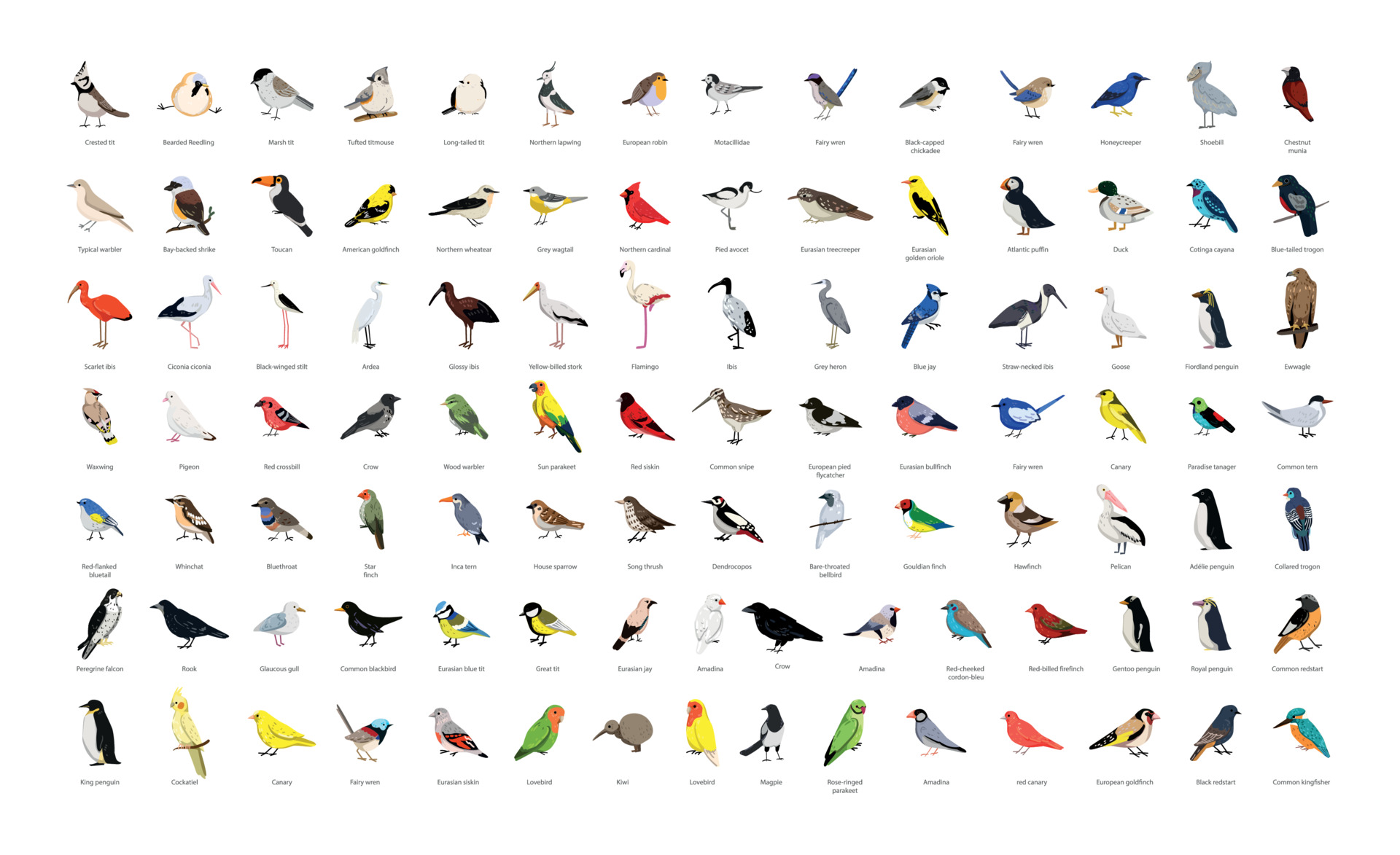 